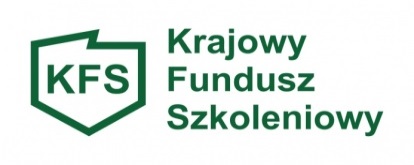 Ankieta badająca zapotrzebowanie na środki KFS na 2020 rokPowiatowy Urząd Pracy w Ropczycach  zaprasza pracodawców do współpracy w zakresie planowania wysokości  środków w ramach KFS na rok 2020. Państwa opinia i pomoc, jest dla nas istotna z punktu widzenia określenia  potrzeb pracodawcy w zakresie kształcenia ustawicznego pracowników i pracodawcy. Analiza pozyskanych informacji pozwoli przygotować zapotrzebowanie na środki  KFS na 2020 rok. Środki KFS Powiatowy Urząd Pracy może przeznaczyć na kształcenie ustawiczne pracowników i pracodawcy, na które składają się: określenie potrzeb pracodawcy w zakresie kształcenia ustawicznego, kursy i studia podyplomowe realizowane z inicjatywy pracodawcy lub za jego zgodą, egzaminy umożliwiające uzyskanie dyplomów potwierdzających nabycie umiejętności, kwalifikacji lub uprawnień  zawodowych, badania lekarskie i psychologiczne wymagane do podjęcia kształcenia lub pracy zawodowej po ukończonym kształceniu, ubezpieczenie od następstw nieszczęśliwych wypadków w związku z podjętym kształceniem. Priorytety wydatkowania Krajowego Funduszu Szkoleniowego w roku 2020.wsparcie kształcenia ustawicznego dla osób powracających na rynek pracy po przerwie związanej ze sprawowaniem opieki nad dzieckiem; wsparcie kształcenia ustawicznego osób po 45 roku życia; wsparcie zawodowego kształcenia ustawicznego w zidentyfikowanych w danym powiecie lub województwie zawodach deficytowych; wsparcie kształcenia ustawicznego w związku z rozwojem w firmach technologii
i zastosowaniem wprowadzanych przez firmy narzędzi pracy; wsparcie kształcenia ustawicznego w obszarach/branżach kluczowych dla rozwoju powiatu/województwa wskazanych w dokumentach strategicznych/planach rozwoju; wsparcie realizacji szkoleń dla instruktorów praktycznej nauki zawodu, bądź osób mających zamiar podjęcia się tego zajęcia, opiekunów praktyk zawodowych i opiekunów stażu uczniowskiego oraz szkoleń branżowych dla nauczycieli kształcenia zawodowego; wsparcie kształcenia ustawicznego pracowników zatrudnionych w podmiotach posiadających status przedsiębiorstwa społecznego, wskazanych na liście przedsiębiorstw społecznych prowadzonej przez MRPiPS, członków lub pracowników spółdzielni socjalnych lub pracowników Zakładów Aktywności Zawodowej. Zainteresowanych pracodawców prosimy o wypełnienie ankiety i przesłanie na adres
e-mail: rzro@praca.gov.pl lub faksem na nr 17 22 27 569  lub dostarczyć
do Powiatowego Urzędu Pracy w Ropczycach  (pokój nr 1).Termin nadsyłania ankiet do  27 listopad  2019 r.
 
ZałącznikiAnkieta KFS na 2020 rok